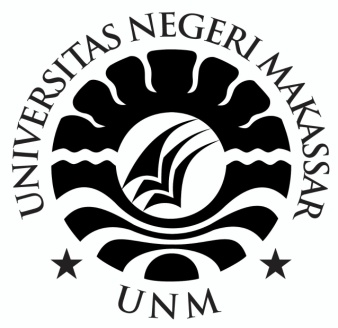 PENERAPAN MODEL PEMBELAJARAN KOOPERATIF LEARNING TIPE  COOPERATIVE INTEGRATED READING AND COMPOTION UNTUK MENINGKATKAN HASIL BELAJAR BAHASA INDONESIA SISWA KELAS III SDN GUNUNG SARI II KECAMATAN RAPOCINI  KOTA MAKASSARSKRIPSI Diajukan untuk memenuhi sebagian persyaratan. Guna Memperoleh  Gelar Sarjana Pendidikan pada Program StudiPendidikan Guru Sekolah Dasar Starata Satu Fakultas Ilmu PendidikanUniversitas Negeri MakassarOlehMARIA SANDRA ERARI1447040025PROGRAM STUDI PENDIDIKAN GURU SEKOAH DASARFAKULTAS ILMU PENDIDIKANUNIVERSITAS NEGERI MAKASSAR2019